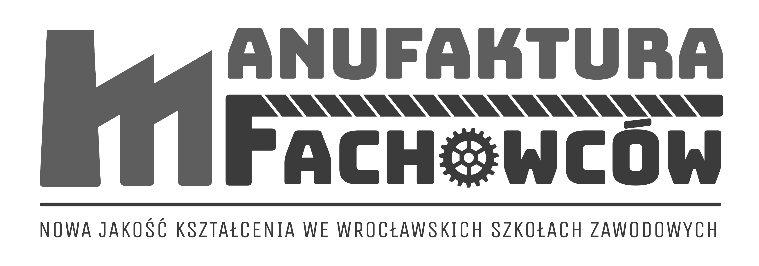 ZAŁĄCZNIK NR 3.2do Specyfikacji Istotnych Warunków Zamówienia(nr sprawy: 8/PN/CKZ/2020)Wykaz parametrów technicznych oferowanego sprzętuLAPTOPY bez oprogramowania biurowego (5 sztuk)Uwaga: W przypadku spełnienia poniższych wymagań należy zaznaczyć „spełnia”.Zaznaczenie „nie spełnia” w którymkolwiek z punktów, skutkować będzie odrzuceniem oferty, jako nieodpowiadającej treści siwz.Producent: ………………………………………………………..Model: ………………………………………………………..Typ: ………………………………………………………..Rok produkcji: ………………………………………………………..NrNazwa parametruPARAMETRY WYMAGANEPARAMETRY OFEROWANE1.TypKomputer przenośny typu notebook z ekranem 15,6"spełnia/nie spełnia2.Ekran15,6” o rozdzielczości 1920 x 1080 z powłoką antyrefleksyjną, 220 cd/m²spełnia/nie spełnia3.ProcesorZaprojektowany do pracy w komputerach przenośnych. Zaoferowany procesor musi uzyskiwać w teście Passmark CPU Mark wynik min.: 6000 punktów (wynik zaproponowanego procesora musi znajdować się na stronie http://www.cpubenchmark.net)spełnia/nie spełnia4.Pamięć operacyjna RAM8GB, możliwość rozbudowy do 32GBspełnia/nie spełnia5.Parametry pamięci masowej256GB SSD M.2 (zainstalowany system)spełnia/nie spełnia6.Karta graficznaWbudowana w procesor, osiągająca w teście Passmark G3D Mark wynik na poziomie min.: 840 punktów (wynik zaproponowanej grafiki musi znajdować się na stronie http://www.videocardbenchmark.net)spełnia/nie spełnia7.Wbudowane porty i złącza:1 USB 3.1 Gen 1 (ładowanie)2 USB 3.1 Gen 11 HDMI 1.41 RJ-45/Ethernet port1 słuchawki/mikrofon jack1 ACspełnia/nie spełnia8.Karta sieciowaLAN 10/100/1000 Ethernet RJ45 zintegrowana z płytą główną oraz WLAN 802.11ac wraz z Bluetooth 4.2spełnia/nie spełnia9.Wyposażenie multimedialneWbudowane głośniki stereoWbudowana w obudowę matrycy kamera z mikrofonemspełnia/nie spełnia10.KlawiaturaW układzie US-QWERTY, odporna na zalanie, min. 101 klawiszy z wydzieloną z prawej strony strefą klawiszy numerycznychspełnia/nie spełnia11.Urządzenie wskazująceTabliczka dotykowa TouchPad z obsługą gestów wielodotykowychspełnia/nie spełnia12.Napęd optycznyNagrywarka DVDspełnia/nie spełnia13.Czytnik kart pamięciObsługa kart pamięci SD, SDHC, SDXCspełnia/nie spełnia14.Wymagania dotyczące baterii i zasilania41Wh, Li-Ion. Zasilacz o mocy min. 45Wspełnia/nie spełnia15.System operacyjnyPreinstalowany fabrycznie 64-bitowy system operacyjny w wersji PL, umożliwiający wykonanie kopii zapasowych i przywracanie systemu z możliwością automatycznego przywrócenia wersji wcześniejszej. Możliwość zdalnej automatycznej instalacji, konfiguracji, administrowania oraz aktualizowania systemu; możliwość podłączenia do domeny Active Directory Windows Server. Zdalna pomoc i współdzielenie aplikacji – możliwość zdalnego przejęcia sesji zalogowanego użytkownika, celem rozwiązania problemu z komputerem. Możliwość dokonywania aktualizacji i poprawek systemu przez Internet z możliwością wyboru instalowanych poprawek. Możliwość dokonywania uaktualnień sterowników urządzeń przez Internet. Wsparcie dla większości powszechnie używanych urządzeń peryferyjnych. Wyposażenie systemu w graficzny interfejs użytkownika w języku polskim. Darmowe aktualizacje w ramach wersji systemu operacyjnego przez Internet (niezbędne aktualizacje i poprawki muszą być dostarczane bez dodatkowych opłat). Wbudowana zapora internetowa dla ochrony połączeń internetowych. Zintegrowana z systemem konsola do zarządzania ustawieniami zapory i regułami IPv4 i IPv6. System operacyjny musi być kompatybilny z systemami funkcjonującymi u Zamawiającego, tj. Windows 10, Windows Server 2012/2016.Data wydania dystrybucji systemu nie może być starsza niż 2019 rok.Licencja i oprogramowanie muszą być fabrycznie nowe, nieużywane i nigdy wcześniej nie aktywowane.spełnia/nie spełnia17.Certyfikaty i standardyDeklaracja zgodności CEZaświadczenie niezależnego podmiotu zajmującego się poświadczaniem za zgodność działań producenta urządzenia z normami jakościowymi potwierdzające wdrożenie przez producenta oferowanego produktu normy ISO 9001:2000 lub równoważnej w zakresie co najmniej produkcji lub projektowania lub rozwoju urządzeń lub systemów lub rozwiązań informatycznych – certyfikat ISO 9001:2000 lub równoważny dla producenta urządzenia;Zaświadczenie, że urządzenia posiadają certyfikat co najmniej ISO 14001:2004 w zakresie co najmniej produkcji lub projektowania lub rozwoju – urządzeń lub systemów lub rozwiązań informatycznych – certyfikat ISO 14001:2004 lub równoważny dla producenta urządzenia;spełnia/nie spełnia18.Waga i wymiaryWaga max. 2,5 kg z bateriąspełnia/nie spełnia19.Wyposażenie dodatkoweSłuchawki nauszne- z mikrofonem na pałąku, składanym na bok- wtyk jack combo- regulacja głośnościMyszTorbaspełnia/nie spełnia20.Zarządzanie bezpieczeństwemModuł TPM 2.0; Gniazdo blokady zabezpieczającejspełnia/nie spełnia21.Wsparcie techniczneDostęp do najnowszych sterowników i uaktualnień na stronie producenta zestawu realizowany poprzez podanie na dedykowanej stronie internetowej producenta numeru seryjnego lub modelu komputera.spełnia/nie spełnia